PTA主催「新1年生zoom交流会」実施報告この度は、PTA主催「新1年生zoom交流会」開催にあたり、多大なるご協力をいただき、ありがとうございました。おかげさまで、〇〇以上のご家庭に参加いただくことができ、皆さんとても楽しそうに、そして嬉しそうにされていたのが印象的でした。今回、ご参加いただいたご家庭の皆さんにアンケートにご協力いただきましたので、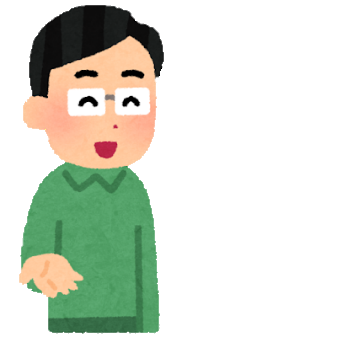 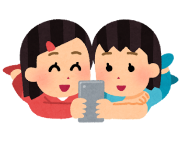 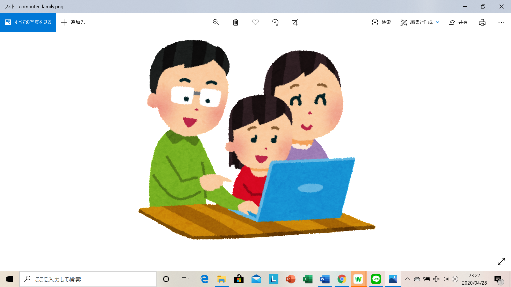 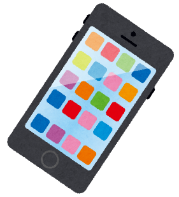 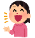 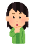 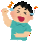 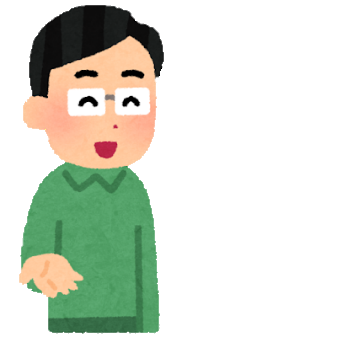 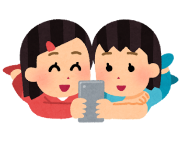 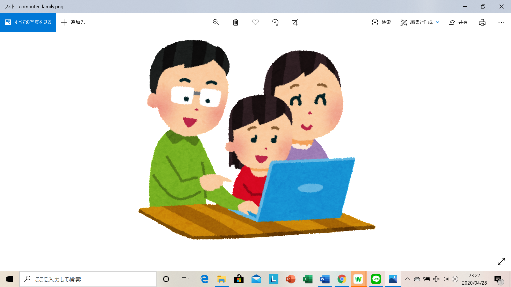 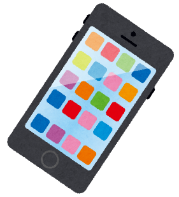 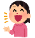 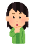 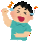 その結果等ご報告させていただきます。・実施日時：〇月〇日(〇)　※1組AM〇：〇〇～、2組AM〇：〇〇～・・・・・・・・・・・・・・・・・・参加人数：〇〇名（〇〇名／〇〇名　参加率〇〇％）※内訳→1組〇〇名（〇〇%）、2組〇〇名（〇〇％）・・・・・・・・・・・・　※前日のアクセス確認利用者→〇〇名・内　　容：①〇〇校長先生挨拶、②子ども達の自己紹介と近況報告、③質疑応答・アンケート結果：〇〇名回答（〇〇名／〇〇名　回答率〇〇％）　・質疑応答：〇件（〇組保護者「・・・・・・・・・・・・・・・？」「・・・・・・・・・・・・・・・・・・？」）令和〇年〇月日　〇〇学校PTA質問回答回答回答回答回答①＜保護者の方へ＞交流会はいかがでしたか？とてもよかった〇〇％よかった〇〇%どちらともいえない〇〇%よくなかった〇〇%非常によくなかった〇〇%②＜参加したお子様へ＞交流会はいかがでしたか？とても楽しかった〇〇%楽しかった〇〇％どちらともいえない〇〇%楽しくなかった〇〇%全然楽しくなかった〇〇%③zoomの使用に問題はありませんでしたか？普段から使っているので、問題なかった〇〇%HPにマニュアルが載っていたので、問題なかった〇〇％アクセス確認の機会があったので、問題なかった〇〇%難しかった〇〇%④今回の交流会についての感想をお選びください（複数回答可）子ども同士、自己紹介ができてよかった〇〇%子ども達の近況が聞けてよかった〇〇%校長先生のお話が聞けてよかった〇〇%質疑応答の機会があってよかった〇〇％休校期間中の不安が解消できた〇〇%④今回の交流会についての感想をお選びください（複数回答可）また開催してほしい〇〇％ほかのクラスのお友達とも交流したい〇〇%わざわざ参加するほどではなかった〇〇%担任の先生のお話も聞きたかった〇〇％